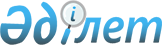 Көше атауын беру туралыЖамбыл облысы Шу ауданы Жаңақоғам ауылдық округі әкімінің 2020 жылғы 5 қазандағы № 28 шешімі. Жамбыл облысының Әділет департаментінде 2020 жылғы 8 қазанда № 4754 болып тіркелді
      "Қазақстан Республикасындағы жергілікті мемлекеттік басқару және өзін-өзі басқару туралы" Қазақстан Республикасының 2001 жылғы 23 қаңтарындағы Занының 35 бабына, "Қазақстан Республикасының әкімшілік-аумақтық құрылысы туралы" Қазақстан Республикасының 1993 жылғы 8 желтоқсанындағы Заңының 14 бабының 4) тармақшасына сәйкес, Жамбыл облысы әкімдігі жанындағы ономастика комиссиясының 2019 жылғы 27 желтоқсанындағы қорытындысы негізінде және тиісті аумақ халқының пікірін ескере отырып, Жаңақоғам ауылдық округінің әкімі ШЕШІМ ҚАБЫЛДАДЫ:
      1. Жаңақоғам ауылдық округінің Көктөбе ауылындағы көшелерге атау берілсін:
      1) № 1 Жаңа көшеге - Қайрат Рысқұлбеков;
      2) № 2 Жаңа көшеге - Қажымұқан Мұңайтпасов;
      2. Осы шешімнің орындалуын бақылау Жаңақоғам ауылдық округі әкімі аппаратының бас маманы Асылбеков Сатыбалды Тілемісұлына жүктелсін.
      3. Осы шешім Әділет органдарына мемлекеттік тіркелген күннен бастап күшіне енеді және оның алғаш ресми жарияланған күннен кейін күнтізбелік он күн өткен соң қолданысқа енгізіледі.
					© 2012. Қазақстан Республикасы Әділет министрлігінің «Қазақстан Республикасының Заңнама және құқықтық ақпарат институты» ШЖҚ РМК
				
      Округ әкімі 

Н. Қондыбаева
